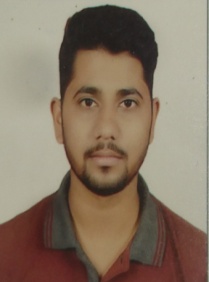 BRIJESH SINGHB.E. (Electrical & Electronics)E-mail:- brijeshsingh0903@gmail.com +91-8818979579, +91-8770685908H-124 Village Khara Post Jhalwar Semariya Rewa,(M.P)CAREER OBJECTIVE:-To work with an organization with a scope of self improvement & knowledge enhancement, this will contribute towards organization’s development too.EDUCATIONAL CREDENTIALS:-Work Experience:Current Job                 : From 2nd Dec-19 to till DateCompany Name	 :  Renew power  (Through Ecoppia Scientific LLP ) Location                       :Jamsar Bikaner Rajasthan Department	 : Maintenance and Installation of Robotic unitsDesignation	  :  Project Engineer at BLT INFRATEL Pvt. Ltd. Duration	  :  6 MonthsJob Responsibility       : Solar plant ( Capacity 250MW) TECHNICAL SKILLS:-LANGUAGE- C, C++.Basic knowledge of MATLAB.Basic knowledge of working on MS Office (Word, Excel, PowerPoint).ACADEMIC PROJECTS:-MINOR PROJECT Project title: Speed control of DC motor using Pulse width modulation method.Description: This is most affordable, cheap, and easiest way of controlling motor speed.MAJOR PROJECTProject title: Controlling of Induction Motor using Bluetooth technology.Description: Fast and easy control, controlling in distant places are possible.  AREA OF INTEREST:-Electrical Machines.Switchgear and Protection.TRAINING UNDERGONE:-“Power Electronics and Industrial Drives” from Centre for Research and Industrial Staff Performance, Bhopal (M.P). (14 Days program).“Motor Re-winding” conducted by the Institute (7 days program) INDUSTRIAL VISIT:-One day visit “Sun Carrier, Omega Renk” raisen road, Bhopal (M.P).One day visit “Central Power Research Institute” govindpura, Bhopal (M.P).ACHIEVEMENTS:-Won first prize in “Gully Cricket” at GGITM Bhopal.Participated in “Code Enigma” Organized by ‘Big Brainz Club’ of LNCT Bhopal.Participated in “TRIUMPH” Organized by LNCT Bhopal (M.P) Participated in workshop of “Embedded System Design”Organised by IndEyes Infotech Pvt.Ltd.S0CIAL ACTIVITIES:-Blood Donation.PERSONAL DETAILS:-NAME                                  : BRIJESH SINGHFATHER NAME                  : JAGDISH SINGHDATE OF BIRTH                 : 01 JULY, 1995NATIONALITY                    : INDIANSTRENGTH                          : I am Honest, Good learner and a smart worker.HOBBIES                              : Playing Basket Ball, Cricket, Athletics, Dancing.    DECLARATION:-I hereby declare that the information above are complete and correct to the best of my knowledge.Place: -	 						                      Date: - 								(BRIJESH SINGH)EXAMINATIONINSTITUTEUNIVERSITY/BOARDYEAR OF PASSINGPERCENTAGE (%)Bachelor of EngineeringLNCT GROUP BHOPALR.G.P.V2017 7.92H.S.CFrommans Memorial Hr. Sec.School,Rewa M.P BOARD201353.6S.S.CGyanJyoti English School SemariyaM.P BOARD201067.8